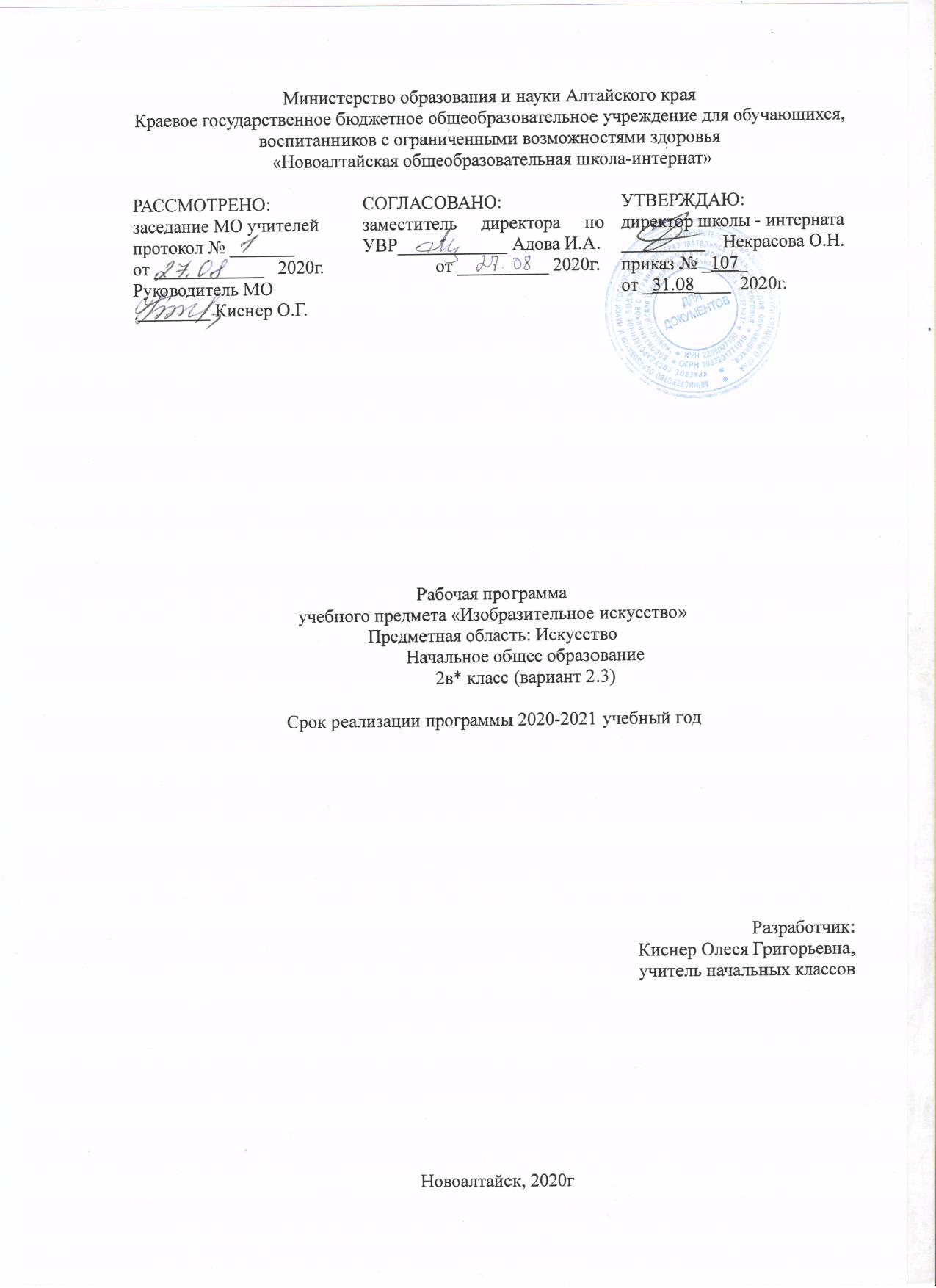 Пояснительная запискаРабочая программа начального общего образования по изобразительному искусству разработана в соответствии с требованиями основных нормативных документов:Федеральный закон от 29.12.2012г №273-ФЗ "Об образовании в Российской Федерации";Федеральный государственный образовательный стандарт начального общего образования обучающихся с ограниченными возможностями здоровья, утвержденного приказом Минобрнауки России от 19 декабря 2014 года № 1598;Программа учебного курса «Изобразительное искусство» 2 В* класса составлена на основе Примерной адаптированной основной общеобразовательной программы образования обучающихся с легкой умственной отсталостью (интеллектуальными нарушениями) и соответствует Федеральному государственному образовательному стандарту слабослышащих обучающихся умственной отсталостью.Цель: сенсорное развитие слабослышащих обучающихся, развитие их мышления и познавательной деятельности, формирование личности слабослышащего обучающегося.Основными задачами обучения изобразительному искусству являются:- развитие эстетических чувств и понимание красоты окружающего мира;- развитие познавательной активности, формирование у обучающихся приемов познания предметов и явлений действительности с целью их изображения;- формирование практических умений в разных видах художественно-изобразительной деятельности;- формирование умения работать коллективно, выполняя определенный этап работы в цепи заданий для получения результата общей деятельности;- воспитание положительных качеств личности;- воспитание интереса к занятиям изобразительной деятельностью.Наряду с общими учебно-воспитательными задачами программа предусматривает решение специальных задач:- основных мыслительных операций (сравнения, обобщения, ориентации в пространстве, последовательности действий);- наглядно-действенного, наглядно-образного и словесно-логического мышления;- зрительного восприятия и узнавания;-  моторики пальцев;-  пространственных представлений и ориентации;- речи и обогащение словаря;- коррекцию нарушений  эмоционально-волевой и личностной сферы;- коррекцию индивидуальных пробелов в знаниях, умениях, навыках.Формы и методы работы с детьми, испытывающими трудности в освоении основной образовательной программы (обучении): индивидуальная работа, практический метод с опорой на схемы, карточки, таблицы и картины. С учетом образовательных потребностей обучающихся, воспитанников и специфики контингента учащихся в классе организуется индивидуальная и дифференцированная работа с испытывающими трудности в обучении. Формы, средства и методы данной работы предполагают включение дозированной информации, снижение или увеличение объёма материала, учёт индивидуальных особенностей (физических, психических, возрастных), помощь детям через применение индивидуальных карточек, коррекционных игр, заданий и упражнений.Общая характеристика учебного предмета (курса)Содержание программы отражено в пяти разделах: «Подготовительный период обучения», «Обучение композиционной деятельности», «Развитие умений воспринимать и изображать форму предметов, пропорции, конструкцию»; «Развитие восприятия цвета предметов и формирование умения передавать его в живописи», «Обучение восприятию произведений искусства».Подготовительный период обученияВведение. Человек и изобразительное искусство; урок изобразительного искусства; правила поведения и работы наурока изобразительного искусства; правила организации рабочего места; материалы и инструменты, используемые в процессе изобразительной деятельности; правила их хранения.   Формирование организационных умений: правильно сидеть, правильно держать и пользоваться инструментами (карандашами, кистью, красками), правильно располагать изобразительную поверхность на столе.  Сенсорное воспитание: различение формы предметов при помощи зрения. Осязания и обводящих движений руки; узнавание и показ основных геометрических фигур и тел (круг, квадрат, прямоугольник, шар, куб); узнавание, называние и отражение в аппликации и рисунке цветов спектра; ориентировка на плоскости листа бумаги.Развитие моторики рук: формирование правильного удержания карандаша и кисточки; формирование умения владеть карандашом; формирование навыка произвольной регуляции нажима, произвольного темпа движения (его замедление и ускорение), прекращения движения в нужной точке, направления движения.Обучение композиционной деятельностиПонятие «композиция». Элементарные приемы композиции на плоскости и в пространстве. Понятия: горизонталь, вертикаль, диагональ в построении композиции. Определение связи изображения и изобразительной поверхности. Композиционной центр (зрительный  центр композиции). Соотношение изображаемого предмета с параметрами листа (расположение листа вертикально или горизонтально).Установление на изобразительной поверхности  пространственных отношений (при использовании способов передачи глубины пространства). Понятия: линия горизонта, ближе – больше, дальше – меньше, загораживания.Установление смысловых связей между изображаемыми предметами. Главное  и второстепенное в композиции.Применение выразительных средств композиции: величинный контраст (низкое и высокое, большое и маленькое, тонкое и толстое), светлотный контраст (темное и светлое). Достижение равновесия композиции с помощью симметрии и т.д.Применение приемов и правил композиции в рисовании с натуры, тематическом и декоративном рисовании.Развитие умений воспринимать и изображать форму предметов, пропорции, конструкцию.Формирование понятий: предмет, форма, фигура, силуэт, деталь, часть, элемент, объем, пропорции, конструкция, узор, орнамент, скульптура, барельеф, симметрия, аппликация и т.п.Разнообразие форм предметного мира. Сходство и контраст форм. Геометрические фигуры. Природные формы. Трансформация форм. Передача разнообразных предметов на плоскости и в пространстве и т.п. Обследование предметов, выделение их признаков и свойств, необходимых предметов на плоскости и в пространстве и т.п.Обследование предметов, выделение их признаков и свойств. Необходимых для передачи в рисунке, аппликации, лепке предмета. Соотнесение формы предметов с геометрическими фигурами (метод обобщения).Передача пропорций предметов. Строение тел человека, животных и т.д.Передача движения различных одушевленных и неодушевленных предметов.Приемы и способы передачи формы предметов: лепка предметов из отдельных деталей и целого куска пластилина;  составление целого изображения из деталей, вырезанных из бумаги; вырезание или обрывание силуэта предмета из бумаги по контурной линии; рисование по опорным точкам, дорисовывание, обведение шаблонов, рисование по клеткам, самостоятельное рисование формы объекта.Сходство и различия орнамента и узора. Виды орнаментов по форме: в полосе, замкнутый, сетчатый; по содержанию: геометрический, растительный, зооморфный, геральдический и т.д. принципы построения орнамента в полосе, квадрате, круге, треугольнике (повторение одного элемента на протяжении всего орнамента; чередование элементов по форме, цвету; расположение элементов по краю, углам, в центре и т.п.)Практическое применение приемов и способов передачи графических образов в лепке, аппликации, рисунке.Развитие восприятия цвета предметов и формирование умения передавать его в живописи.Понятия: цвет, спектр, краски, акварель, гуашь, живопись.Цвета солнечного спектра (основные, составные, дополнительные). Теплые и холодные цвета. Смешение цветов. Практическое овладение основами цветоведения.Различение и обозначение словом некоторых ясно различимых оттенков цветов.Работа с кистью и красками, получение новых цветов и оттенков путем смешения на палитре основных цветов, отражение насыщенности цвета (светло-зеленый, темно-зеленый и т.д.)Эмоциональное восприятие цвета. Передача с помощью цвета характера персонажа, его эмоционального состояния (радость, грусть). Роль белых и черных красок в эмоциональном  звучании и выразительности образа. Подбор цветовых сочетаний при создании сказочных образов: добрые, злые образы.Приемы работы акварельными красками: кистевое письмо – примакивание кистью; рисование сухой кистью; рисование по мокрому листу (алла прима), послойная живопись (лессировка) и т.д.Практическое применение цвета для передачи графических образов в рисовании с натуры или по образу, тематическом и декоративном рисовании, аппликации.Обучение восприятию произведений искусства.Примерные темы бесед:«Изобразительное  искусство в повседневной жизни человека. Работа художников, скульпторов, мастеров народных промыслов, дизайнеров».«Виды изобразительного искусства». Рисунок, живопись, скульптура, декоративно-прикладное искусство, архитектура, дизайн.«Как и о чем создаются картины». Пейзаж, портрет, натюрморт, сюжетная картина. Какие материалы используют художник (краски, карандаши и т.д.). Красота   и разнообразие природы,  человека, зданий, предметов, выраженные средствами живописи и графики. Программой предусматриваются следующие виды работы:- рисование с натуры и по образцу (готовому изображению); рисование по памяти, представлению и воображению; рисование на свободную и заданную тему; декоративное рисование;- лепка объемного и плоскостного изображения (барельеф на картоне) с натуры или по образцу, по памяти, воображению; лепка на тему; лепка декоративной композиции;- выполнение плоскостной и полуобъемной аппликаций (без фиксации деталей на изобразительной поверхности («подвижная  аппликация») и с фиксацией деталей на изобразительной плоскости с помощью пластилина и клея) с натуры, по образцу, представлению, воображению; выполнение предметной, сюжетной и декоративной аппликации;- проведение беседы о содержании рассматриваемых  репродукций картин художников, книжных иллюстраций, картинок, произведений народного и декоративно-прикладного искусства.Место курса в учебном плане.На изучение предмета во втором  классе отводится 34  часа в год (1 час в учебную неделю). Программа обеспечивает достижение слабослышащими учащимися с интеллектуальными нарушениями следующих личностных, предметных результатов и базовых учебных действий.Личностные результаты освоения программы включают индивидуально-личностные качества и социальные (жизненные) компетенции обучающегося, социально значимые ценностные установки.К личностным результатам обучающихся, освоивших программу «Изобразительное искусство», относятся:- положительное отношение и интерес к процессу изобразительной деятельности и ее результату;- приобщение к культуре общества, понимание значения и ценности предметов искусства;- воспитание эстетических потребностей, ценностей и чувств;- отношение к собственной изобразительной деятельности как к одному из возможных путей передачи представлений о мире и человеке в нем, выражения настроения, переживаний, эмоций;- умение наблюдать красоту окружающей действительности, адекватно реагировать на воспринимаемое, проявлять возникающую эмоциональную реакцию (красиво/некрасиво);- представление о собственных возможностях, осознание своих достижений в области изобразительной деятельности, способность к оценке результата собственной деятельности;- стремление к организованности и аккуратности в процессе деятельности с разными материалами и инструментами, проявлению дисциплины и выполнению правил личной гигиены и безопасного труда;- умение выражать своё отношение к результатам собственной и чужой творческой деятельности (нравится/ не нравится; что получилось/что не получилось); принятие факта существование различных мнений;- проявление доброжелательности, эмоционально-нравственной отзывчивости и взаимопомощи, проявление сопереживания удачам/неудачам одноклассников;- стремление к использованию приобретенных знаний и умений в предметно-практической деятельности, к проявлению творчества в самостоятельной изобразительной деятельности;- стремление к дальнейшему развитию собственных изобразительных навыков и накоплению общекультурного опыта;- стремление к сотрудничеству со сверстниками на основе коллективной творческой  деятельности, владение навыками коммуникации и принятыми нормами социального взаимодействия для решения практических и творческих задач.Предметные результаты обучения:- накопление первоначальных представлений о художественном творчестве;- формирование простейших эстетических ориентиров (красиво и некрасиво) в практической жизни ребёнка и их использование в организации обыденной жизни и праздника;- развитие опыта самовыражения в разных видах искусства;- художественное конструирование и дизайн, разнообразие материалов для художественного конструирования и моделирования (пластилин, бумага, картон и др.);- элементарные приёмы работы с различными материалами: карандаш, ручка, фломастер, уголь, пастель, мелки;- линия, многообразие линий (тонкие, толстые, прямые, волнистые, плавные, острые, закруглённые спиралью, летящие) и их знаковый характер;- форма, разнообразие форм предметного мира, сходство и контраст форм, простые геометрические формы. В результате изучения учебного предмета «Изобразительное искусство» обучающиеся приобретают базовые учебные действия:Коммуникативные учебные действия:- вступать в контакт и работать в коллективе (учитель - ученик, ученик - ученик, ученик - класс, учитель - класс); - использовать принятые ритуалы социального взаимодействия с одноклассниками и учителем; - доброжелательно относиться, сопереживать, конструктивно взаимодействовать с людьми; - слушать и понимать инструкцию к учебному заданию в разных видах деятельности и быту.Регулятивные учебные действия:- входить и выходить из учебного помещения со звонком; - ориентироваться в пространстве класса (зала, учебного помещения); •пользоваться учебной мебелью; - адекватно использовать ритуалы школьного поведения (поднимать руку, вставать и выходить из-за парты и т.д.); - работать с учебными принадлежностями (инструментами, спортивным инвентарем) и организовывать рабочее место;- передвигаться по школе, находить свой класс, другие необходимые помещения; - принимать цели и произвольно включаться в деятельность, следовать предложенному плану и работать в общем темпе;- активно участвовать в деятельности, контролировать и оценивать свои действия и действия одноклассников; - соотносить свои действия и их результаты с заданными образцами, принимать оценку деятельности, оценивать ее с учетом предложенных критериев, корректировать свою деятельность с учетом выявленных недочетов.Познавательные учебные действия:- делать простейшие обобщения, сравнивать, классифицировать на наглядном материале;- пользоваться знаками, символами, предметами- заместителями;- наблюдать; - работать с информацией (понимать изображение, текст, устное высказывание, элементарное схематическое изображение, таблицу, предъявленные на бумажных и электронных и других носителях).Планируемые результаты изучения учебного предмета:- организовывать своё рабочее место, правильно сидеть за партой, правильно держать альбом и карандаш;- ориентироваться на изобразительной плоскости: середина, край листа бумаги;-  подготавливать к работе и аккуратно убирать после работы свое рабочее место;- обводить  карандашом шаблоны несложной формы, пользоваться трафаретом;- проводить от руки вертикальные, горизонтальные и наклонные линии, не вращая лист бумаги; соединять линией точки;- различать цвета, которыми окрашены предметы и их изображения;- закрашивать цветными карандашами, соблюдая контуры;- узнавать, называть геометрические формы: круг, квадрат, треугольник, прямоугольник.- узнавать и различать в иллюстрациях изображения предметов, животных, растений,- известных детям из ближайшего окружения; сравнивать их между собой по форме, цвету, величине под руководством учителя.                                    Содержание учебного предметаРаздел №1.  «Обучение композиционной деятельности».Закрепление умения размещать рисунок (в аппликации 2-3 готовых вырезанных изображения или силуэта) на изобразительной плоскости. Продолжение работы над понятиями "середина листа", "край листа" (верхний, нижний, левый, правый).Закрепление умения учитывать расположение листа бумаги (горизонтальное или вертикальное) в зависимости от содержания рисунка или особенностей формы изображаемого предмета; 2) размеры рисунка в зависимости от величины листа (Учитель использует в этой работе правильные и ошибочные варианты изображений - старые детские работы); наряду со словесной речью учитель использует жесты, характеризующие направление, протяженность, подчеркивающие размер предметов.Обучение детей способам построения рисунка (многопредметное и фризовое построение). Обращение внимания детей на смысловые связи в рисунке, на возможные варианты объединения предметов в группы по смыслу.Обучение детей приемам вырезания силуэтов предметов симметричной формы из бумаги, сложенной вдвое. Обучение способам достижения ритма в узоре в полосе повторением и чередованием формы и цвета элементов узора.Формирование умений планировать деятельность (в лепке, в процессе работы над аппликацией, при рисовании с натуры, в декоративной работе). Выделение этапов очередности.Раздел № 2.  «Развитие у учащихся умений воспринимать и изображать форму предметов, пропорции, конструкцию».Формирование у детей умения проводить сначала с помощью опорных точек, затем от руки волнистые, ломаные линии в разных направлениях; прямые линии - в вертикальном, -горизонтальном и наклонном направлении (возможно использование приема дорисовывания).Обучение приемам изображения сначала с помощью опорных точек, затем без них от руки - геометрических форм - эталонов: круга, квадрата, прямоугольника, треугольника, овала. Использование приема "дорисовывание изображения" в формировании этих умений.Развитие умения анализировать форму предметов. Формирование представлений и способов изображения различных деревьев (береза, ель, сосна).Формирование представления и развитие умения изображать человека в одежде в статической позе (человек стоит).Развитие умения рисовать жилые постройки: разные дома городского типа (с использованием приема сравнения).Раздел № 3.  «Развитие у учащихся восприятия цвета предметов и формирование умений передавать его в живописи»Обучение приемам получения составных цветов в работе с акварелью (зеленого, оранжевого, фиолетового, коричневого). Совершенствование умений узнавать и называть локальный цвет предмета.Совершенствование умения работать цветными карандашами и краской (гуашью). Обучение приемам работы акварельными красками (умение разводить краску на палитре, покрывать поверхность бумаги краской, работая влажной кистью, кончиком и корпусом и т.д.). Закрепление приема работы красками "примакивание" (акварелью).Раздел № 4.  «Обучение восприятию произведений искусства»Беседа по плану:Кто написал картину.Чем написал художник картину, на чем.Что художник изобразил на картине.Как нужно смотреть и понимать картину.Учебно-тематический планКАЛЕНДАРНО-ТЕМАТИЧЕСКОЕ ПЛАНИРОВАНИЕМатериально- техническое обеспечение образовательного процесса:Учебник: «Изобразительное искусство». 2 класс: учеб. для общеобразоват. организаций, реализующих адапт.основныеобщеобразоват. программы /М.Ю. Рау, М.А. Зыкова. – 2-е изд. – М.: Просвещение, 2018.№ п\пНазвание раздела/темыКоличество часов1Обучение композиционной деятельности.                   102Развитие у учащихся умений воспринимать и изображать форму предметов, пропорции и конструкцию.                                                           103Развитие у учащихся восприятия цвета предметов и формирование умений передавать его в живописи.                                                                        104Обучение восприятию произведений искусства.4Всего:34№урокаДатаНаименование разделов и темДеятельность учащихсяУчебный материалРечевой материал1 четверть 8 часов1 четверть 8 часов1 четверть 8 часов1 четверть 8 часов1 четверть 8 часов1 четверть 8 часов1Вспоминаем  лето красное. Здравствуй, золотая осень! Рисование.Учебник: «Изобразительное искусство». 2 класс: учеб. для общеобразоват. организаций, реализующих адапт.основныеобщеобразоват. программы /М.Ю. Рау, М.А. Зыкова. – 2-е изд. – М.: Просвещение, 2018.стр. 4Правильно, неправильно. Середина (посередине). Нарисуй посередине бумаги. Красный, синий, зеленый, желтый. Покажи свой рисунок.2 Рисование и лепка Ветка с вишнями. Организовывать свое рабочее место, правильно сидеть за столом, правильно держать  карандаш, очинивать карандаш, правильно хранить карандаш.Учебник: «Изобразительное искусство». 2 класс.стр. 7.Правильно, неправильно. Середина (посередине). Нарисуй посередине бумаги. Красный, синий, зеленый, желтый. Покажи свой рисунок.3Лепка. Корзина с разными съедобными грибами.Организовывать свое рабочее место, правильно сидеть за столом, Размещать инструменты и материалы. Знать и назвать основные приемы лепки.  Цвета пластилина. Убирать рабочее место.Учебник: «Изобразительное искусство». 2 класс.стр. 9.Я выполнил работу.Помогите.Корзина с грибами.Съедобные, не съедобные грибы.4Беседа о художниках и их картинахУчебник: «Изобразительное искусство». 2 класс.стр.12.Картина. Художник.5Фон темный, светлый. Рисунок зайцаОрганизовывать свое рабочее место, правильно сидеть за столом, правильно держать  карандаш, очинивать карандаш, правильно хранить карандаш.Учебник: «Изобразительное искусство». 2 класс.стр. 27.Правильно, неправильно. Середина (посередине). Нарисуй посередине бумаги. Красный, синий, зеленый, желтый. Покажи свой рисунок.6Краски: гуашь и акварель. Рисунок. Листок дерева.Организовывать свое рабочее место, правильно сидеть за столом, правильно держать кисть.Учебник: «Изобразительное искусство». 2 класс.стр. 16.Правильно, неправильно. Середина (посередине). Нарисуй посередине бумаги. Красный, синий, зеленый, желтый. Покажи свой рисунок.7Рабочее место для рисования красками акварель. Рисование фона. НебоОрганизовывать свое рабочее место, правильно сидеть за столом, правильно держать кисть.Смешивать краски. Знать оттенки цвета.Учебник: «Изобразительное искусство». 2 класс.стр.36.Правильно, неправильно. Середина (посередине). Нарисуй посередине бумаги. Красный, синий, зеленый, желтый. Покажи свой рисунок.Голубой.8Главные и составные цвета. Рисунок. Туча.Организовывать свое рабочее место, правильно сидеть за столом, правильно держать кисть.Смешивать краски. Знать оттенки цвета.Учебник: «Изобразительное искусство». 2 класс.стр. 45.Правильно, неправильно. Середина (посередине). Нарисуй посередине бумаги. Красный, синий, зеленый, желтый. Покажи свой рисунок.Серый.2 четверть 7 часов2 четверть 7 часов2 четверть 7 часов2 четверть 7 часов2 четверть 7 часов2 четверть 7 часов9Рисунок. «Фрукты на столе». «Овощи  на столе»Рисовать предметы, состоящие из нескольких элементов. Уметь видеть и передавать в рисунке характерные особенности формы предметов и его частей.Учебник: «Изобразительное искусство». 2 класс.стр.47.Правильно, неправильно. Середина (посередине). Нарисуй посередине бумаги. Красный, синий, зеленый, желтый. Покажи свой рисунок.10Рисование фигуры человека по шаблонуРисовать предметы, состоящие из нескольких элементов. Уметь видеть и передавать в рисунке характерные особенности формы предметов и его частей.Учебник: «Изобразительное искусство». 2 класс.стр.50.Правильно, неправильно. Середина (посередине). Нарисуй посередине бумаги. Красный, синий, зеленый, желтый. Покажи свой рисунок.11Беседа о художниках и их картинах. Лепка человека.Организовывать свое рабочее место, правильно сидеть за столом, Размещать инструменты и материалы. Знать и назвать основные приемы лепки.  Цвета пластилина. Убирать рабочее место.Учебник: «Изобразительное искусство». 2 класс.стр.56.Человек, части тела.Большой, маленький.Я выполнил(а)  работу.12Рисунок. «Мама в новом платье»Рисовать предметы, состоящие из нескольких элементов. Уметь видеть и передавать в рисунке характерные особенности формы предметов и его частей.Учебник: «Изобразительное искусство». 2 класс.стр.59.Стол, карандаш, бумага, альбом.Правильно, неправильно. Середина (посередине). Нарисуй посередине бумаги. Красный, синий, зеленый, желтый. Покажи свой рисунок.13Лепка. Снеговик. Рисунок. «Снеговики во дворе»Организовывать свое рабочее место, правильно сидеть за столом, Размещать инструменты и материалы. Знать и назвать основные приемы лепки.  Цвета пластилина. Убирать рабочее место.Учебник: «Изобразительное искусство». 2 класс.стр.60.Правильно, неправильно. Середина (посередине). Нарисуй посередине бумаги. Красный, синий, голубой. Покажи свой рисунок.Я хочу лепить, рисовать.14Панорама «В лесу  зимой». Работа с бумагой и ножницами. Аппликация и рисунокОрганизовывать свое рабочее место, правильно сидеть за столом. Называть основные цвета бумаги. Сгибать бумагу. Складывать лист бумаги по средней линии, с угла на угол, совмещая срезы. Убирать рабочее место.Учебник: «Изобразительное искусство». 2 класс.стр.65.	Бумага, ножницы, аккуратно, красиво.Бумага, ножницы, аккуратно, красиво. Вверху, внизу, слева, справа, в углу, в центре.15Весёлый Петрушка на новогоднем празднике.Учебник: «Изобразительное искусство». 2 класс.стр.67.3 четверть 11часов3 четверть 11часов3 четверть 11часов3 четверть 11часов3 четверть 11часов3 четверть 11часов16Весёлый хоровод вокруг ёлки.Аппликация «Хоровод»Организовывать свое рабочее место, правильно сидеть за столом. Называть основные цвета бумаги. Сгибать бумагу. Складывать лист бумаги по средней линии, с угла на угол, совмещая срезы. Убирать рабочее место.Учебник: «Изобразительное искусство». 2 класс.стр.68.Бумага, ножницы, аккуратно, красиво.Бумага, ножницы, аккуратно, красиво. Вверху, внизу, слева, справа, в углу, в центре.17Разные породы собак. Лепка «Собака»Учебник: «Изобразительное искусство». 2 класс.стр.72.Пластилин,  лепить, раскатывать, отщипывать, разминать, скатывать.Я выполнил(а) работу.18Рисунок «Собака»Передавать в рисунке основную форму предмета, устанавливать ее сходство с оригиналом.Учебник: «Изобразительное искусство». 2 класс.стр.73.Стол, карандаш, бумага, альбом.Правильно, неправильно. Середина (посередине). Нарисуй посередине бумаги. Красный, синий, зеленый, желтый. Покажи свой рисунок.19Разные породы кошек. Лепка «Кошка»Организовывать свое рабочее место, правильно сидеть за столом, Размещать инструменты и материалы. Знать и назвать основные приемы лепки.  Цвета пластилина. Уметь передавать форму предмета. Убирать рабочее место.Учебник: «Изобразительное искусство». 2 класс.стр.74.Пластилин,  лепить, раскатывать, отщипывать, разминать, скатывать.Я выполнил(а) работу.20Лепка. Мишка. Собачка.Организовывать свое рабочее место, правильно сидеть за столом, Размещать инструменты и материалы. Знать и назвать основные приемы лепки.  Цвета пластилина. Убирать рабочее место.Учебник: «Изобразительное искусство». 2 класс.стр.77.Пластилин,  лепить, раскатывать, отщипывать, разминать, скатывать.Я выполнил(а) работу.21Аппликация  с дорисовыванием «Мишка»Организовывать свое рабочее место, правильно сидеть за столом. Называть основные цвета бумаги. Сгибать бумагу. Складывать лист бумаги по средней линии, с угла на угол, совмещая срезы. Убирать рабочее место.Учебник: «Изобразительное искусство». 2 класс.стр.79.Бумага, ножницы, аккуратно, красиво.Бумага, ножницы, аккуратно, красиво. Вверху, внизу, слева, справа, в углу, в центре.22Дымковская игрушка. Лепим «Барыню»Организовывать свое рабочее место, правильно сидеть за столом, Размещать инструменты и материалы. Знать и назвать основные приемы лепки.  Цвета пластилина. Убирать рабочее место.Учебник: «Изобразительное искусство». 2 класс.стр.80.Пластилин,  лепить, раскатывать, отщипывать, разминать, скатывать.Дымковская игрушка.23Рисунок «Птичка-зарянка»Передавать в рисунке основную форму предмета, устанавливать ее сходство с оригиналом.Учебник: «Изобразительное искусство». 2 класс.стр.87.Правильно, неправильно. Середина (посередине). Нарисуй посередине бумаги. Красный, синий, зеленый, желтый. Покажи свой рисунок.24Весна. Скворечники на берёзе.Аппликация «Скворец сидит на ветке и поёт песню»Организовывать свое рабочее место, правильно сидеть за столом. Называть основные цвета бумаги. Вырезать. Наклеивать. Убирать рабочее место.Учебник: «Изобразительное искусство». 2 класс.стр.88.Бумага, ножницы, аккуратно, красиво.Бумага, ножницы, аккуратно, красиво. Вверху, внизу, слева, справа, в углу, в центре.25Аппликация «Ваза»Организовывать свое рабочее место, правильно сидеть за столом. Называть основные цвета бумаги. Вырезать. Наклеивать. Убирать рабочее место.Учебник: «Изобразительное искусство». 2 класс.стр.91.Бумага, ножницы, аккуратно, красиво.Бумага, ножницы, аккуратно, красиво. Вверху, внизу, слева, справа, в углу, в центре.26Рисунок «Ваза»Передавать в рисунке основную форму предмета, устанавливать ее сходство с оригиналом.Учебник: «Изобразительное искусство». 2 класс.стр.92.Правильно, неправильно. Середина (посередине). Нарисуй посередине бумаги. Красный, синий, зеленый, желтый. Покажи свой рисунок4 четверть 8 часов4 четверть 8 часов4 четверть 8 часов4 четверть 8 часов4 четверть 8 часов4 четверть 8 часов27Красивые разные цветы. Цветы в работах известных художниковУчебник: «Изобразительное искусство». 2 класс.стр.95.28Рисунок «подснежник»Передавать в рисунке основную форму предмета, устанавливать ее сходство с оригиналом.Учебник: «Изобразительное искусство». 2 класс.стр.96.Стол, карандаш, бумага, альбом.Правильно, неправильно. Середина (посередине). Нарисуй посередине бумаги. Красный, синий, зеленый, желтый. Покажи свой рисунок.29Аппликация. «Подснежник»Организовывать свое рабочее место, правильно сидеть за столом. Называть основные цвета бумаги. Вырезать. Наклеивать. Убирать рабочее место.Учебник: «Изобразительное искусство». 2 класс.стр.96.Бумага, ножницы, аккуратно, красиво.Бумага, ножницы, аккуратно, красиво. Вверху, внизу, слева, справа, в углу, в центре.30Рисунок «Ваза с цветами»Передавать в рисунке основную форму предмета, устанавливать ее сходство с оригиналом.Учебник: «Изобразительное искусство». 2 класс.стр.97.Стол, карандаш, бумага, альбом.Правильно, неправильно. Середина (посередине). Нарисуй посередине бумаги. Красный, синий, зеленый, желтый. Покажи свой рисунок.31Аппликация «Ваза с цветами»Организовывать свое рабочее место, правильно сидеть за столом. Называть основные цвета бумаги. Вырезать. Наклеивать. Убирать рабочее место.Учебник: «Изобразительное искусство». 2 класс.стр.97.Бумага, ножницы, аккуратно, красиво.Бумага, ножницы, аккуратно, красиво. Вверху, внизу, слева, справа, в углу, в центре.32Рисунок «Кактус»Передавать в рисунке основную форму предмета, устанавливать ее сходство с оригиналом.Учебник: «Изобразительное искусство». 2 класс.стр.99.Стол, карандаш, бумага, альбом.Правильно, неправильно. Середина (посередине). Нарисуй посередине бумаги. Красный, синий, зеленый, желтый. Покажи свой рисунок.33Праздники 1 Мая и 9 Мая.Открытки к праздникам весны. Рисунок «Открытка к празднику»  Передавать в рисунке основную форму предмета, устанавливать ее сходство с оригиналом.Учебник: «Изобразительное искусство». 2 класс.стр.100Стол, карандаш, бумага, альбом.Правильно, неправильно. Середина (посередине). Нарисуй посередине бумаги. Красный, синий, зеленый, желтый. Покажи свой рисунок.34Рисунок по описанию «В парке весной»Рисовать рисунок по описанию.Передавать в рисунке основную форму предмета, устанавливать ее сходство с оригиналом.Учебник: «Изобразительное искусство». 2 класс.стр.103.Стол, карандаш, бумага, альбом.Правильно, неправильно. Середина (посередине). Нарисуй посередине бумаги. Красный, синий, зеленый, желтый. Покажи свой рисунок.